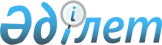 Об образовании избирательных участков в Карасуском районе
					
			Утративший силу
			
			
		
					Решение акима Карасуского района Костанайской области от 16 ноября 2011 года № 3. Зарегистрировано Управлением юстиции Карасуского района Костанайской области 22 ноября 2011 года № 9-13-138. Утратило силу решением акима Карасуского района Костанайской области от 11 августа 2015 года № 7

      Сноска. Утратило силу решением акима Карасуского района Костанайской области от 11.08.2015 № 7 (вводится в действие по истечении десяти календарных дней после дня его первого официального опубликования).      В соответствии с пунктом 1 статьи 23 Конституционного закона Республики Казахстан от 28 сентября 1995 года "О выборах в Республике Казахстан" РЕШИЛ:



      1. Образовать избирательные участки на территории Карасуского района согласно приложению.



      2. Отменить решение акима Карасуского района "Об образовании границ избирательных участков на территории Карасуского района Костанайской области" от 16 июня 2004 года № 7.



      3. Контроль за исполнением настоящего решения возложить на руководителя государственного учреждения "Аппарат акима Карасуского района".



      4. Настоящее решение вводится в действие после дня его первого официального опубликования.                                                 А. Сейфуллин      СОГЛАСОВАНО:      Председатель Карасуской

      районной территориальной

      избирательной комиссии

      _____________ И. Горлова

Приложение      

к решению акима    

от 16 ноября 2011 года 

№ 3           Избирательные участки на территории

Карасуского района      Сноска. Приложение в редакции решения акима Карасуского района Костанайской области от 29.01.2014 № 1 (вводится в действие по истечении десяти календарных дней после дня его первого официального опубликования).      1. Избирательный участок № 475, в границах села Козубай.



      2. Избирательный участок № 476, в границах села Суйгенсай.



      3. Избирательный участок № 477, в границах сел Жамбыл, Западное.



      4. Избирательный участок № 478, в границах села Тюнтюгур.



      5. Избирательный участок № 479, в границах села Павловское.



      6. Избирательный участок № 480, в границах сел Комсомольское, Байганколь.



      7. Избирательный участок № 481, в границах села Кызкеткен.



      8. Избирательный участок № 482, в границах села Жумагул.



      9. Избирательный участок № 483, в границах села Жалгыскан.



      10. Избирательный участок № 484, в границах села Майское.



      11. Избирательный участок № 485, в границах села Новоселовка.



      12. Избирательный участок № 486, в границах села Новопавловка.



      13. Избирательный участок № 487, в границах села Ленино.



      14. Избирательный участок № 488, в границах села Белозерка.



      15. Избирательный участок № 489, в границах села Зеленовка.



      16. Избирательный участок № 490, в границах села Маршановка.



      17. Избирательный участок № 491, в границах села Тучковка.



      18. Избирательный участок № 492, в границах села Черняевка.



      19. Избирательный участок № 493, в границах села Степное.



      20. Избирательный участок № 494, в границах села Люблинка.



      21. Избирательный участок № 495, в границах села Алыкпаш.



      22. Избирательный участок № 496, в границах сел Корниловка, Зареченка.



      23. Избирательный участок № 497, в границах села Носовка.



      24. Избирательный участок № 498, в границах села Симферополь.



      25. Избирательный участок № 499, в границах села Амангельды и села Целинное Белорусского сельского округа.



      26. Избирательный участок № 500, в границах села Койбагар.



      27. Избирательный участок № 501, в границах села Целинное Целинного сельского округа.



      28. Избирательный участок № 502, в границах села Карамырза.



      29. Избирательный участок № 503, в границах села Кошевое.



      30. Избирательный участок № 504, в границах села Молодежное.



      31. Избирательный участок № 505, в границах села Герцено.



      32. Избирательный участок № 506, в границах села Братское.



      33. Избирательный участок № 507, в границах села Ушаково.



      34. Избирательный участок № 508, в границах села Заря.



      35. Избирательный участок № 509, в границах села Панфилово.



      36. Избирательный участок № 510, в границах села Жекеколь.



      37. Избирательный участок № 511, в границах села Теректы.



      38. Избирательный участок № 512, в границах села Куленсай.



      39. Избирательный участок № 513, в границах улиц села Октябрьское:



      Амангельды № 1, 2, 4, 5, 6;



      Баймагамбетова № 1, 2, 3, 4, 6, 9, 10, 11, 12, 13, 14, 15, 16, 18, 19, 24, 25, 27, 30, 31, 32, 36;



      Ватутина № 12, 14, 15, 17, 18, 19, 20, 26, 28, 32;



      Гагарина № 1, 4, 5, 6, 7, 8, 9, 10, 11, 12, 13, 14, 15, 16;



      Горького № 1, 2, 3, 6, 7, 8, 9, 10, 11, 12, 13, 15, 16, 18, 19, 20, 21, 22, 24, 23, 25, 27, 29, 32, 33, 34, 35, 36, 37, 38, 39, 43;



      В.П. Довгаля № 1а, 3, 4, 5а, 6, 7, 8, 10, 11б, 11;



      Зеленая № 2, 4, 5, 7;



      Калинина № 1, 3, 4, 5, 7, 8, 9, 10, 11, 12, 13, 14, 15, 16, 17, 18,19, 20, 21, 22, 23, 26, 27, 28, 29, 33, 34, 36, 38, 40, 42;



      Кирова № 1, 2, 3, 4, 5, 6, 7, 7а, 8, 9, 9а, 10, 11, 12, 13, 14, 15, 16, 17, 18, 19, 20, 21, 22, 23, 24, 26, 28, 30, 32, 34, 36, 43;



      Куйбышева № 1, 2, 6;



      Ленина № 1, 2, 3, 4, 5, 6, 8, 10, 21, 22, 22а, 24, 26, 27, 28, 31, 33, 35, 36, 38, 46, 59;



      Мичурина № 1, 3, 4, 5, 7, 8, 9, 10, 13, 14, 15, 16, 17, 20, 23, 25, 27, 29, 34;



      С. Мельника № 1, 2, 3, 4, 5, 6, 7, 8, 9, 10, 11, 12, 13, 14, 15;



      Механизаторов № 1, 2, 3, 4, 6, 7, 8, 9, 10, 11,12, 13, 14, 15, 16, 17, 18, 19, 20, 21, 28, 29, 30, 32, 34;



      Набережная № 2, 2а, 3, 4, 5, 6, 7, 8, 9, 10,12, 14, 16, 18, 20, 22, 24, 25, 26, 27, 28, 29, 30;



      Октябрьская № 1, 2, 3, 4, 5, 6, 7, 8, 9, 11, 14;



      Пряничникова № 1, 2, 3;



      Парковая № 1,2, 5, 6, 7, 8, 9, 10, 11, 12, 13, 14;



      Пушкина № 1 а, 2 а, 2, 3, 4, 5, 6, 8, 10;



      Садовая № 1, 2, 3, 4, 5, 7, 8, 9, 11, 13;



      Северная № 1, 3, 24, 25;



      Терешковой № 3, 4, 5, 6;



      Титова № 1, 2, 3, 5, 6, 7, 8, 9, 10, 11, 12, 13;



      Шевченко № 1, 5, 7, 8, 9, 10, 11, 12, 13;



      Школьная № 1, 2, 4, 5, 6, 8, 10, 11, 18, 21, 29, 31, 33, 35;



      50 лет ВЛКСМ № 1, 2, 3, 4, 5, 7, 9, 10, 11, 12, 13, 14, 16, 21;



      60 лет Казахстана № 1, 2, 3, 4, 5, 6, 7, 8, 9, 10, 11, 12, 2а, 3а, 4а, 8а;



      40. Избирательный участок № 514, в границах села Челгаши.



      41. Избирательный участок № 515, в границах села Жаныспай.



      42. Избирательный участок № 516, в границах села Прогресс.



      43. Избирательный участок № 517, в границах села Железнодорожное.



      44. Избирательный участок № 518, в границах села Айдарлы.



      45. Избирательный участок № 519, в границах села Дружба.



      46. Избирательный участок № 520 в границах улиц села Карасу:



      А. Исакова № 1, 2, 3, 4, 5, 6, 8, 8А, 10, 11, 11А, 12, 14, 17, 20, 22, 23, 25, 28, 35, 36, 38, 39, 43, 46, 48, 48А, 64, 66, 68, 69, 70, 71, 72, 74, 76, 78, 80, 82, 86, 87, 88, 89, 91, 93, 93А, 94, 96, 97, 100, 101, 102, 103, 105, 106, 108, 109, 110, 110А, 111, 113, 114, 115, 116, 117, 118, 119, 120, 121, 122, 123, 124, 125, 126, 127, 128, 130, 131, 135, 136, 137, 139, 140, 142;



      Т. Рамазанова № 1, 3, 4, 5, 7, 8, 10, 11, 12, 17, 18, 20, 21, 22, 23, 24, 25, 26, 27, 30, 31, 32, 33, 34, 35, 36, 38, 39, 40, 43, 46, 48, 50, 51, 52, 54, 55, 56, 58, 59, 61, 63, 70, 73, 73А, 74, 75, 76, 77, 78, 79, 81, 82, 83, 85, 88, 90, 91, 92, 93, 94, 95, 96, 97, 98, 100, 101, 102, 103, 104, 105, 106, 107, 108, 110, 112, 114, 116, 118, 120, 122, 124, 126;



      Н. Сандыбекова № 1, 3, 5, 6, 7, 8, 10, 12, 13, 14, 15, 16, 17, 19, 22, 23, 25, 26, 27, 28, 29, 32, 33, 36, 42, 43, 44, 45, 47, 48, 49, 50, 51, 52, 53, 54, 56, 60, 61, 62, 63, 64, 66, 68, 70, 72, 74, 76, 78, 80, 81, 82;



      Набережная № 1, 3, 4, 5, 7, 8, 9, 10, 11, 12, 13, 14, 16, 17, 18, 19, 20, 21, 22, 23;



      переулок Школьный № 6;



      переулок Детский № 1, 3;



      переулок Майский № 34;



      переулок Торговый № 6, 7, 9;



      47. Избирательный участок № 521, в границах улиц села Октябрьское:



      Абая № 1, 2, 3, 4, 5, 6, 7, 8, 9, 11, 12, 13, 14, 15, 16, 17, 18;



      Байтурсынова № 1, 1а, 2, 3, 4, 5, 6, 7, 8, 12;



      Валиханова № 1, 2, 3, 5, 6, 7, 8, 9, 12, 13, 14, 19;



      С. Королева № 1, 2, 3, 4, 5;



      Школьная № 9, 13, 23, 27, 51.



      48. Избирательный участок № 522, в границах улиц села Карасу:



      Автомобилистов № 1, 5, 6, 7, 8, 9, 10, 11, 12, 13, 14, 15, 19, 20, 21, 22, 25, 26, 28;



      А. Анищенко № 2, 3, 4, 6, 8, 9, 10, 11, 12, 14, 15, 17, 18, 19, 20, 21, 22, 23, 24, 25, 26, 28, 29, 30, 31, 32, 33, 33А, 34, 35, 37, 38, 40, 42, 47, 48, 49, 50, 52, 53, 55, 56, 57, 58, 60, 61, 64, 65, 67, 68, 70, 72, 74, 75, 76, 77, 78, 79, 81, 82, 83, 84, 85, 87, 88, 91, 92, 93, 94, 95, 96, 97, 98, 99, 103, 107, 109, 113, 117, 119, 121, 125,127;



      Базарная № 1, 2, 3, 6, 7, 8, 9, 10, 11, 12, 14, 15, 17, 20, 22, 35, 38, 42, 44, 46, 60, 63, 65, 72, 76, 78, 80, 84, 85, 86, 88, 90, 93, 95, 95А, 97;



      Комсомольская № 1, 3, 5, 6, 7, 9, 10, 11, 12, 14, 15, 16, 19, 22, 23, 27, 27А, 28, 29, 31, 31А, 32, 33, 34, 36, 39, 40, 42, 43, 45, 46, 48, 50, 63, 66, 67, 69, 70, 71, 72, 74, 75, 76, 78, 79, 80, 82, 83, 84, 86, 89, 91, 93, 95, 96, 97, 98, 100, 103, 106, 111;



      Пролетарская № 3, 4, 6, 7, 8, 9, 11, 12, 13, 15, 17, 18, 22, 24, 27, 29, 33, 34, 35, 46, 48, 53, 56, 61, 71, 75, 76, 77, 79, 90, 92, 94;



      Рабочая № 1, 2, 3, 6, 7, 8, 9, 10, 11, 13, 14, 15, 16;



      Привокзальная № 1, 2, 4;



      Мирная № 1, 2, 3, 3А, 4, 5, 6, 8, 9, 10, 11, 12, 13, 14, 16, 16А, 17, 19, 20, 21, 22, 23, 24, 25, 26, 28А, 32, 34;



      Строительная № 2, 4, 6, 9, 10, 12, 14, 15;



      Дорожников № 1, 2, 3, 4, 6, 7, 8, 10, 11, 12, 13, 14, 15, 16, 17, 18, 19;



      Калинина № 2, 3, 4, 5, 7, 9, 10, 12, 13, 14, 15, 16, 18, 24, 26;



      В. Набережная № 1, 2, 3, 4, 5, 8, 9, 10, 11, 14, 15, 18, 20, 21, 22, 23, 24, 25, 26, 28, 29, 30, 31, 32, 33, 34, 35, 36, 37, 38, 39, 40, 42, 43, 44, 45, 46, 47, 48;



      В. Комсомольская № 6, 6А, 7, 8, 9, 10, 12, 13, 14, 15, 17, 18;



      В. Советская № 1, 3, 5, 7, 9, 11, 13, 15, 17, 19, 21, 23, 25;



      Восточная № 6, 8, 10;



      Химиков.



      49. Избирательный участок № 523, в границах села Восток.
					© 2012. РГП на ПХВ «Институт законодательства и правовой информации Республики Казахстан» Министерства юстиции Республики Казахстан
				